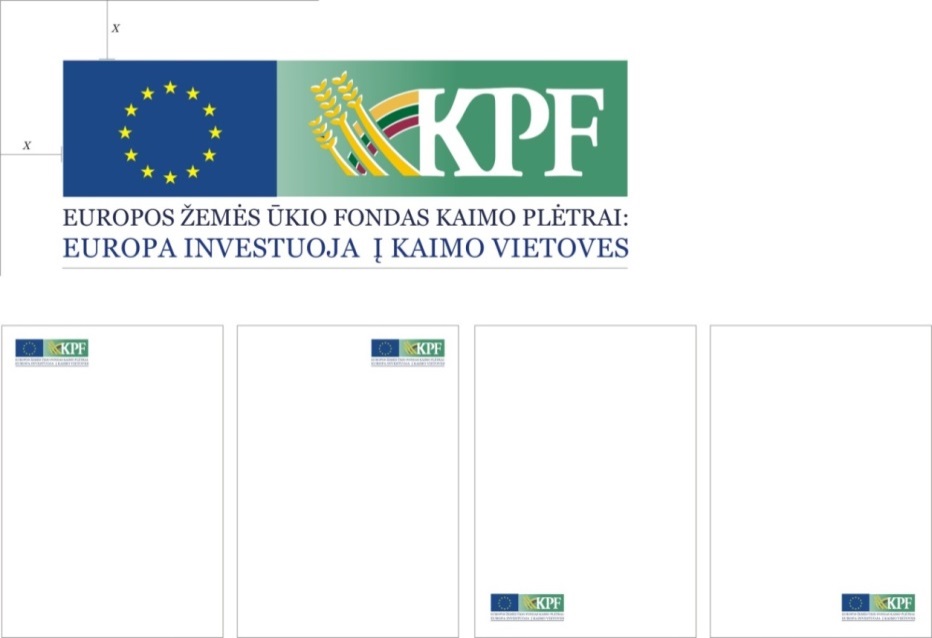 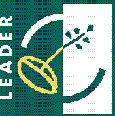 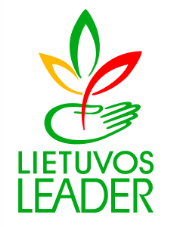 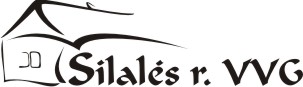  ŠILALĖS RAJONO PARTNERYSTĖS VIETOS VEIKLOS GRUPĖS INFORMACIJA APIEĮGYVENDINTUS VIETOS PROJEKTUS PAGAL KVIETIMĄ NR. 3 Eil. Nr.Paraiškos registracijos Nr.Pareiškėjo pavadinimasProjekto pavadinimasTrumpas vietos projekto aprašymasSkirta paramos lėšų sumaEil. Nr.Paraiškos registracijos Nr.Pareiškėjo pavadinimasProjekto pavadinimasTrumpas vietos projekto aprašymasSkirta paramos lėšų suma1.LEADER-12-ŠILALĖ-03-001Biržų Lauko kaimo bendruomenė„Biržų Lauko kaimo bendruomenės patalpų pritaikymas bendruomenės poreikiams“Įgyvendinus projektą  įkurti Biržų Lauko kaimo bendruomenės namai ir pritaikyti bendruomenės poreikiams. Pasiekti šie rezultatai: suremontuotos patalpos, sukurta materialinė bazė, kas leis patenkinti bendruomenės veiklos poreikius, didėja kaimo gyventojų bendruomenės užimtumas. Jaunimas užsiims laisvalaikio, sporto ir kultūros veiklų paslaugomis.149 977,87(su PVM)2.LEADER-12-ŠILALĖ-03-002Kaimų bendruomenė „Saulietekis““Kaimų bendruomenės „Saulietekis“ bendruomenės patalpų remontas“Įgyvendinus projektą  suremontuotos bendruomenės patalpos ir jos pritaikytos bendruomenės poreikiams. Projekto metu  atlikti patalpų remonto darbai, suremontuotas stogas, apšiltintas fasadas, atlikti elektros instaliacijos darbai ir vidaus apdaila. Sutvarkytose patalpose  organizuojami kultūriniai renginiai, teminiai vakarai. Kaimo bendruomenė kultūringai leis laisvalaikį, mažės socialinė atskirtis, stiprės bendruomeniškumas, didės užimtumas.149 977,00(su PVM)3.LEADER-12-ŠILALĖ-03-003Palentinio kaimo bendruomenė„Palentinio kaimo bendruomenės patalpų pritaikymas bendruomenės poreikiams“Projekto metu suremontuotos bendruomenės patalpos ir pritaikytos gyventojų poreikiams. Projekto metu  atlikti vidaus , santechnikos, elektros darbai. Suremontuoti lauko laiptai ir stogelio danga. Sustiprinta bendruomenės materialinė bazė: įsigyta baldų, elektroninė įranga. Nupirktos žaliuzės, indų komplektas ir sporto prekių. Visa tai tarnauja bendruomenės susirinkimams, sportiniams žaidimams, švietėjiškai veiklai ir kultūriniams renginiams.149 777,19(su PVM)4.LEADER-12-ŠILALĖ-03-004Jomantų kaimo bendruomenė„Bendruomenės patalpų remontas ir jų pritaikymas bendruomenės poreikiams“Suremontuotos patalpos pritaikytos bendruomenės poreikiams. Projekto metu  atlikti šie darbai: patalpų remonto darbai, nupirkta baldų, elektroninės įrangos, roletai, sporto prekės. Po projekto įgyvendinimo pagerėjo materialinė bazė, padidėjo gyventojų užimtumas, sumažėjo socialinė atskirtis. Gyventojai  naudosis laisvalaikio, sporto ir kultūros paslaugomis.148 368,80(su PVM)5.LEADER-12-ŠILALĖ-03-005Laukuvos seniūnijos moterų klubas„Materialinės bazės Laukuvos seniūnijos moterų klubo patalpose sukūrimas – bendruomenės veiklos skatinimas“Projekto metu suremontuotos klubo patalpos ir įsigyta materialinė bazė, tai siuvimo, vėlimo, mezgimo mašinos. Be to  įsigyta odos apdirbimo ir sukirpimo mašinos. Nupirkta baldų, kurie reikalingi lyginimui, siuvimui, stalai, kėdės, kabyklos.  Visa tai didina miestelio patrauklumą ir  gyventojų užimtumą. Įranga  naudojama ne tik mokymams, bet ir kasdieniniams gyventojų poreikiams tenkinti.135 463,74(su PVM)6.LEADER-12-ŠILALĖ-03-006Kvėdarnos Švč. Mergelės Marijos Nekaltojo Prasidėjimo parapija„Kvėdarnos Švč. Mergelės Marijos Nekaltojo Prasidėjimo parapijos Drungeliškių koplyčios atnaujinimo darbai“Projekto metu  suremontuotas koplyčios stogas, pakeisti langai, atnaujintos išorinės sienos. Sutvarkyti laiptai  ir aikštelė, įrengta žaibosauga. Atlikus šiuos darbus atnaujintas viešasis pastatas ir išsaugotas kultūros – istorinis paveldas. Gyventojai turi susibūrimo, dvasinių ir religinių poreikių tenkinimo vietą. Čia  ugdoma brandi kaimo bendruomenė.132 757,00(su PVM)7.LEADER-12-ŠILALĖ-03-007Šilalės rajono Pajūrio Stanislovo Biržiškos gimnazija„Šilalės rajono Pajūrio Stanislovo Biržiškio gimnazijos universalaus sporto aikštyno dangos įrengimas“Įgyvendinus projektą  sutvarkytas ir padengtas gumos granulėmis stadiono bėgimo takas. Po projekto įgyvendinimo  siekiami  šie rezultatai: tobulas fizinio ugdymas,  kokybiškas ir reguliarus sportavimas, gera stadiono būklė. Jaunimui suteiktos  geros sąlygos sportavimui ir fizinio aktyvumo stiprinimui.42 835,00(be PVM)8. LEADER-12-ŠILALĖ-03-009Laima Tubutienė„Baidarių nuomos paslaugos Pajūrio miestelyje“Įgyvendinus projektą sukurta internetinė svetainė, įsigytos baidarės. Tai skatina kaimo gyventojų, ypač jaunimo ir moterų verslumą. Projekto metu paremtos naujos smulkiojo verslo iniciatyvos kaime.52 715,00(be PVM)9.LEADER-12-ŠILALĖ-03-010IĮ „Autoremda““IĮ „Autoremda “ verslo plėtra gerinant įmonės infrastruktūrą“Įgyvendinus projektą  pastatyta mašinų remonto dirbtuvės, kurių pagalba  gerinama infrastruktūra, efektyvinamas darbo našumas. Sukurtos naujos darbo vietos ir išlaikomos esamos darbo vietos kaimo gyvenvietėje. Įmonė teikia kokybiškas paslaugas klientams ir skatina kitas įmones kurti savo verslus kaimo vietovėse.99 987,01(be PVM)10.LEADER-12-ŠILALĖ-03-011Tenenių Šv. Barboros parapija“Tenenių Šv. Barboros parapijos varpinės (26958) atnaujinimo darbai“Projekto tikslas atnaujinti ir išsaugoti kultūros paveldą, ją pritaikant parapijiečių poreikiams. Projekto metu  suremontuotas stogas, pakeisti langai, atnaujintos išorinės sienos, suremontuoti laiptai. Varpinė tenkins įvairaus amžiaus vietos gyventojų, svečių ir neįgaliųjų poreikius.110 802,60(su PVM)11.LEADER-12-ŠILALĖ-03-013Šilalės rajono savivaldybės administracija„K. Jauniaus sodybos tvarto atnaujinimo darbai“Įgyvendinant projektą   sutvarkyta ir išsaugotas kultūros paveldas. Įrengta žaibosauga. Objektas įtrauktas į pažintinio turizmo lankytinus objektus. Po projekto įgyvendinimo atsirado naujos užimtumo veiklos, pagerėjo bendradarbiavimas tarp vietos bendruomenės ir vietos valdžios. Pagerėjo vietovės įvaizdis. Gyventojai gali vykdyti visuomeninius, kultūrinius ir socialinius poreikius.135 183,20(be PVM)12.LEADER-12-ŠILALĖ-03-014Šilalės rajono savivaldybės administracija„Šilalės rajono savivaldybės seniūnijų visuomeninių paskirties erdvių tvarkymas ir įrengimas rekreacijai bei turiningam laisvalaikio praleidimui“Projekto metu sukurtos viešosios infrastruktūros ir sutvarkytos visuomeninės erdvės jas pritaikant rekreacijai ir turiningam laisvalaikio praleidimui. Pagražėjo  kaimų gyvenamoji aplinka, patrauklumas. Informaciniuose stenduose  pateikiama informacija apie miesteliuose lankančias įžymias vietoves, jų reikšmę42 991,74(be PVM)13.LEADER-12-ŠILALĖ-03-015Šilalės rajono savivaldybės administracija„Nevočių k. visuomeninės paskirties pastato remontas ir pritaikymas gyventojų poreikiams“Įgyvendinus projektą  atliktas visuomeninės paskirties pastato remontas ir pritaikytas gyventojų poreikiams. Projekto metu  pakeista stogo danga ir suremontuotos stogo konstrukcijos. Atliktas vidaus patalpų remontas. Įrengtose patalpose vyksta vakaronės, susirinkimai, bei sudaromos sąlygos pradėti naujus verslus arba plėtoti jau esamus.130 459,99(be PVM)14.LEADER-12-ŠILALĖ-03-016Šilalės rajono savivaldybės administracija„Požerės k. visuomeninės paskirties pastato  atnaujinimas ir pritaikymas gyventojų poreikiams“Projekto tikslas visuomeninės paskirties pastato atnaujinimas ir pritaikymas gyventojų poreikiams.    Pakeista stogo danga, įstatytos naujos durys, padaryta vidaus apdaila ir  vidaus patalpų remontas.   Sudaromos tinkamos sąlygos vietos gyventojų verslumui. Bendruomenės gyventojai gali turiningai leisti laisvalaikį.135 317,07(be PVM)15.LEADER-12-ŠILALĖ-03-018Šilalės rajono savivaldybės administracija„Tenenių mstl. visuomeninės paskirties pastato atnaujinimas ir pritaikymas gyventojų poreikiams“Projekto metu buvo atlikti šie darbai, tai mansardinio pastato aukšto įrengimas ir elektros montavimo darbai.  Sutvarkytame pastate  organizuojamos šventės, įvairūs kultūriniai renginiai.81 852,51(be PVM)16.LEADER-12-ŠILALĖ-03-021Šilalės rajono savivaldybės administracija„Žvingių mstl. visuomeninės paskirties pastato atnaujinimas ir pritaikymas gyventojų poreikiams“Įgyvendinus projektą  sutvarkytas visuomeninės paskirties pastatas ir pritaikytas gyventojų poreikiams. Atlikti šie darbai: pakeista stogo danga, atliktas  konstrukcijų remontas, pakeisti  langai įskaitant vidaus apdailą. Bendruomenė įrengtose patalpose rengs vakarones, susirinkimus, skatins vietos gyventojų verslo kūrimą. Vyks amatininkų ir tautodailininkų įvairios mugės.129 913,44(be PVM)